Menneskemøteakademiet 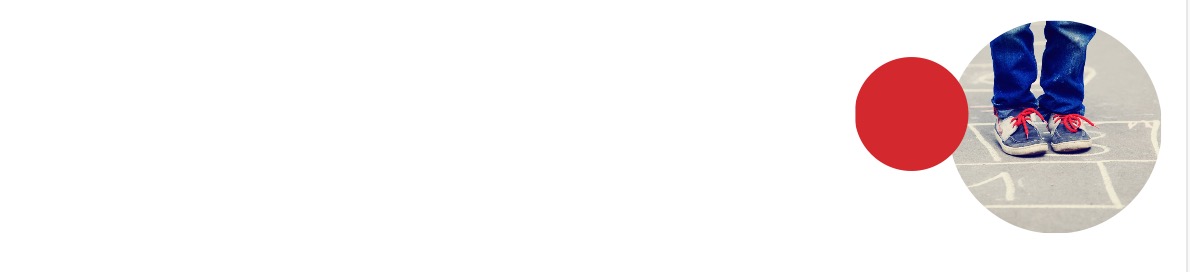 Sørlandet Krisesenter & Østre Agder Krisesenter – Klynge enVerdiforankret FagfelleskapSamling 1: 	2-dagers Oppstartsamling på Farris Bad – Forankring for forandringSamling 2: 	Traumeteori som teoretisk grunnlag/ i praksis. Menneskemøteinnhold spisses i samarbeid med krisesentrene. Samling 3: 	Traumeteori som teoretisk grunnlag/ i praksis. Menneskemøteinnhold spisses i samarbeid med krisesentrene. Samling 4: 	Egen- og kollegaivaretakelseSamling 5: 	Vendereisen, en felles samling for alle krisesenteransatte i regionen. Fa RVTS Sør:Ragnhild LeitePernille Lavoll BaadeInge Bergdal Ingrid Sæbø MøllenHilsen Ingrid Sæbø Møllen, prosjektlederVår 2020Høst 2020Vår 2021Høst 2021Vår 2022Klynge 1AgderVerdiforankretFagfelleskapSamling 1(to dagers)03.-04.03.20Farris badstarter 10/ Slutter 15Samling 2 – 01.09.20Eureka, Arendal 9-15Samling 3 –3.12.20Sørl. kunnskapspark, Kr.s. 9-15Samling 4 26.02.21Eureka Arendal 9-15Samling 5 – 03.05.22Kl. 10-15Leder-SamlingerFor region SørFørste møte – 05.03.20Farris badKl. 10-15Andre møte – 10.09.20Farris badKl. 10-15Tredje møte – 04.02.21Farris badKl. 10-15Fjerde møte – 26.08.21Kristiansand, RVTSKl. 10-15Femte møte – 04.05.22